1	引言1.1	理事会第1336号决议（2015年，修订版）根据国际电联全权代表大会第102号和140号决议（2014年，釜山，修订版）成立了国际电联理事会国际互联网相关公共政策问题工作组（CWG-Internet）。CWG-Internet工作组仅对成员国开放，与所有利益攸关方进行公开磋商。1.2	理事会第1336号决议（2015年，修订版）规定，CWG-Internet工作组的职责范围是确定、研究和推进与国际互联网相关公共政策问题相关事宜，包括理事会第1305号决议（2009年）确定的议题，并酌情：a)	向国际电联所有成员并向所有相关国际组织和积极参与上述活动的利益攸关方传播研究成果，供其在决策过程时考虑；b)	审议并讨论秘书长和各局主任为落实第102号决议（2014年，釜山，修订版）所开展的活动并酌情为上述活动准备输入文件；c)	以公开和包容方式启动并开展与所有利益攸关方的公开咨询；并将公开咨询结果向理事会工作组介绍，供其在讨论中考虑。1.3	全权代表大会第102号决议（2018年，迪拜，修订版）责成理事会修订第1344号决议，指导仅限成员国参加、与所有利益攸关方进行公开磋商的理事会国际互联网相关公共政策问题工作组根据决议所述指导原则进行公开磋商。1.4	理事会第1344号决议（2015年，修订版）为CWG-Internet确定了公开磋商的工作模式。2	CWG-Internet的活动2.1	CWG-Internet于2019年2月1日召开了理事会国际互联网相关公共政策问题工作组第十二次会议。2.2	该组已批准CWG-Internet第十二次会议的报告。已获批准的行动包括：a)	理事会工作组请成员国酌情发出/更新各自提交的关于之前议题的文稿，其中包括CWG-Internet已进行过公开磋商的OTT问题。b)	会议要求秘书处将在各部门开展的与OTT相关的活动纳入秘书长提交给CWG-Internet的互联网活动报告。c)	考虑到第十二次会议没有时间讨论针对下一次公开磋商议题提交的各种提案，工作组组商定，主席将向理事会强调，没有就公开磋商议题达成共识，因此寻求理事会就此事宜提出指导意见（见会议报告第6.3节）。d)	会议期间有人指出，CWG-Internet需要更多时间来履行其职责并进行充分审议。3.	结论3.1	请理事会将CWG-internet第十二次会议的报告记录在案。3.2	请理事会提出指导意见（见2.2.c节）。3.3	主席代表CWG-Internet工作组及其本人表达了对提交文稿并参与工作组工作的所有国际电联成员国的感谢，并且感谢了各位副主席、秘书长、副秘书长、电信标准化局、无线电通信局和电信发展局三个局的主任，同时也对总秘书处在第十二次会议期间的高效协助表示赞赏。	主席：Majed M. Al-Mazyed
	（沙特阿拉伯王国）理事会2019年会议
2019年6月10-20日，日内瓦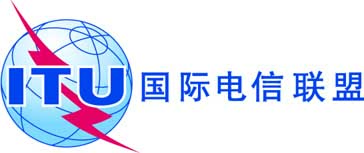 议项：PL 1.3文件 C19/51-C议项：PL 1.32019年4月2日议项：PL 1.3原文：英文理事会国际互联网相关
公共政策问题工作组（CWG-Internet）主席的报告概要本报告总结了根据2018年全权代表大会（PP-18）第102号决议（2018年，迪拜，修订版）和第140号决议（2018年，迪拜，修订版）以及理事会第1305号决议（2009年）、第1336号决议（2015年，修订版）和第1344号决议（2015年，修订版）于2019年2月1日召开的理事会国际互联网相关公共政策问题工作组第十二次会议的主要结果。需采取的行动请理事会将本报告记录在案并且提出指导意见。______________参考文件第102号决议（2018年，迪拜，修订版）、第140号决议（2018年，迪拜，修订版）理事会第1305号决议（2009年）、1336号决议（2015年，修订版）和1344号决议（2015年，修订版）